		Agreement		Concerning the Adoption of Harmonized Technical United Nations Regulations for Wheeled Vehicles, Equipment and Parts which can be Fitted and/or be Used on Wheeled Vehicles and the Conditions for Reciprocal Recognition of Approvals Granted on the Basis of these United Nations Regulations*(Revision 3, including the amendments which entered into force on 14 September 2017)_________		Addendum 52 – UN Regulation No. 53		Revision 5 – Amendment 3 – Corrigendum 1Supplement 3 to the 03 series of amendments – Date of entry into force: 4 January 2023		Uniform provisions concerning the approval of category L3 vehicles with regard to the installation of lighting and light-signalling devicesThis document is meant purely as documentation tool. The authentic and legal binding text is: ECE/TRANS/WP.29/2022/100 (as amended by paragraph. 142 of the report ECE/TRANS/WP.29/1166)._________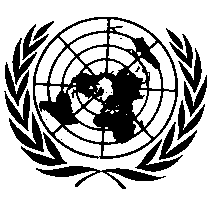 UNITED NATIONSParagraph 6.2.1.1. (i), amend to read: "6.2.1.1.          … …(i)                     Class A, B, D, CS, DS or ES of UN Regulation No. 149;  …”Paragraph 6.2.1.2. (h), amend to read: "6.2.1.2.          ……  (h)                    Class A, B, D, DS or ES of UN Regulation No. 149;  …”E/ECE/324/Rev.1/Add.52/Rev.5/Amend.3/Corr.1−E/ECE/TRANS/505/Rev.1/Add.52/Rev.5/Amend.3/Corr.1E/ECE/324/Rev.1/Add.52/Rev.5/Amend.3/Corr.1−E/ECE/TRANS/505/Rev.1/Add.52/Rev.5/Amend.3/Corr.125 July 2023